        МИНИСТЕРСТВО ОБЩЕГО И ПРОФЕССИОНАЛЬНОГО ОБРАЗОВАНИЯ РОСТОВСКОЙ ОБЛАСТИ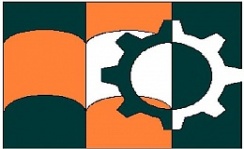 ВНИМАНИЕ!!!В отчете должно быть 4 подписи и печати руководителя практики от предприятия.– на титульном листе;– в конце дневника практики (где вы записываете даты);– на аттестационном листе;– на характеристике.Дорогой студент, материалы по заданиям (сертификаты, накладные, акты на скрытые работы и т.д.) можно прикладывать после каждого задания ИЛИ поместить в ПРИЛОЖЕНИЕ А.Если у вас нет Приложения, уберите его из содержания. Не забудьте исправить номера страниц в содержании.То, что написано курсивом после заданий в готовом отчете нужно убрать – это просто подсказки для вас.1 Методические указания По организации и проведению производственной практикиНастоящая производственная практика является  завершающей частью программы освоения студентом профессионального модуля ПМ. 02 «Выполнение технологических процессов при строительстве, эксплуатации и реконструкции строительных объектов», который является одним из 5 в системе подготовки по модульной системе техника-строителя специальности 08.02.01 Строительство и эксплуатация зданий и сооружений.Практика проводится согласно учебному плану после изучения студентами теоретического курса по профессиональному модулю и прохождения ими учебных практик.Целью практики по профилю специальности является закрепление и углубление профессиональных компетенций ПК 2.1., ПК 2.2., ПК 2.3., ПК 2.4. : - читать генеральный план, геологическую  карту  и  геологические разрезы, разбивочные  чертежи;   - осуществлять  геодезическое  обеспечение  в  подготовительный  период,  подготовку  строительной площадки  в  соответствии  с  проектом  организации  строительства;- осуществлять  производство  СМР,  ремонтных  работ;- обеспечивать  приемку  и  хранения  материалов,  изделий,  конструкций  в  соответствии  с  нормативно-технической  документацией; - обеспечивать безопасное  ведение  работ  при  выполнении  производственных  процессов;- оформлять  документы на  приемку  работ  и  исполнительную  документацию   с  использованием  информационных  технологий.Кроме того, задачей практики является развитие у студентов навыков использовать информационно-коммуникационные технологии в профессиональной деятельности (ОК 5), работать в коллективе и команде, эффективно общаться с коллегами, руководством, потребителями (ОК 6), ориентироваться в условиях частой смены технологий в профессиональной деятельности (ОК 9).Руководство производственной практикой осуществляется как руководителем  практики от организации, в которую направлен студент-практикант, так и руководителем от колледжа.Функции руководителя практики от колледжа:- проводит установочную конференцию;- оказывает  методическую помощь студентам-практикантам в выполнении заданий отчёта по практике;- контролирует правильность оформления отчётов студентами-практикантами;- своевременно выявляет и  принимает меры к устранению недостатков по организации практики;- организует защиту отчётов по практике студентами-практикантами.Функции руководителя практики от предприятия:- инструктаж студентов-практикантов по правилам техники безопасности и правилам внутреннего распорядка на предприятии; -решение организационных и производственных вопросов, связанных с  выполнением программы производственной  практики; - обеспечение выполнения программы практики каждым студентом;- предоставление на время практики каждому студенту-практиканту  доступа к одному полному комплекту рабочей документации на здание/сооружение;- выделение студентам-практикантам рабочих мест  и  обеспечение нормативных  условий труда;- консультирование студентов по составу, содержанию и маркировке   предоставленного  комплекта рабочей документации;- составление характеристики студента-практиканта, содержащей отзыв о приобретенных студентом в ходе практики  умениях и навыках, степени его самостоятельности, коммуникативных навыках, умении применять теоретические знания и ранее приобретенные  навыки; характеристика должна содержать рекомендуемую оценку по практике.Обязанности студента- практиканта.Студент-практикант - на протяжении практики подчиняется общему внутреннему распорядку предприятия;- выполняет требования руководителя практики от предприятия;- несет ответственность за сохранность и бережное обращение с предоставленной технической документацией;-по прибытию на место прохождения   практики предъявляет свой дневник руководителю практики от предприятия;  - заполняет дневник практики ежедневно; задания   -записи в отчёте выполняет четко; чертёжным инструментом и приспособлениями обеспечивает себя самостоятельно;- периодически представляет отчёт руководителю практики от предприятия и  руководителю практики от колледжа; руководители могут делать в отчёте письменные  замечания и указания.Студент-практикант выполняет следующие рекомендации:- по завершению практики отчет представляется руководителю практики от предприятия для составления характеристики студента-практиканта (раздел 4);- по возвращению после практики в колледж отчёт представляется для проверки с последующей защитой руководителю практики от колледжа;- защита отчёта состоит в  форме индивидуального собеседования с руководителем практики от колледжа по сути выполненных заданий;-защита  отчёта оценивается дифференцированно по 5–балльной системе;-защита может сопровождаться компьютерной презентацией (не более 20 слайдов, с указанием  на первом слайде Ф.И.О. практиканта и наименования изученного в период практики здания/сооружения), которая прилагается к отчету на цифровом носителе;- после успешной защиты отчет возвращается студенту, помещается им в  личное портфолио и используется для подготовки к экзамену квалификационному  по профессиональному модулю ПМ. 02 «Выполнение технологических процессов при строительстве, эксплуатации и реконструкции строительных объектов».2 ДНЕВНИК ПРАКТИКИРуководитель практики на предприятии________________________________                                                                                                    подпись                                 Ф.И.О.3 Индивидуальная работа практиканта3.1. Изучение технической документации на объект строительстваЗадание 1Изучите  техническую документацию, используемую инженерно-техническими работниками на строительстве (реконструкции, капитальном ремонте) объекта: - рабочие чертежи типового (индивидуального) проекта;  - проект производства работ;- карты трудовых процессов.Опишите строящийся (реконструируемый объект).Задание 2Изучите характер выполняемых на строительном объекте работ в период прохождения практики. Перечислите их.____________________________________________________________________________________Задание 3Перечислите, какие инструкции  Вас обязали изучить на рабочем месте в строительной организации.По возможности сделайте копии  действующих в организации инструкций по охране труда, производственной санитарии, пожарной безопасности; вклейте в дневник-отчёт.Задание 4Изучите, какая техническая документация оформляется в процессе производства строительно-монтажных  работ.По возможности сделайте копии образцов журналов работ,  отчётов, товаро-транспортных накладных, сертификатов и паспортов изделий, материалов, конструкций, актов на скрытые работы, актов выполненных работ, актов приёмки и пр. Копии вклейте в дневник-отчёт.3.2 ИЗУЧЕНИЕ  УСТРОЙСТВА И ОСНАЩЕНИЯ СТРОИТЕЛЬНОЙ ПЛОЩАДКИ Задание 5Вычертить стройгенплан строительной площадки.Задание 6Проанализировав стройгенплан, перечислите, какие геодезические работы были выполнены на подготовительном этапе строительства.Задание 7Изучите порядок  организации материально-технического обеспечения и складского хозяйства. Перечислите источники снабжения, организации-поставщики. Задание 8Перечислите  строительные материалы, изделия, конструкции, запасы которых вы наблюдаете на строительной площадке.Опишите способы складирования, оцените правильность хранения.Задание 9Приняв участие в оформлении документов, отражающих поступление и расход материалов, сделайте перечень этих документов.По возможности выполните копии накладных, формы М-29 и вклейте в дневник-отчёт.Задание 10Охарактеризуйте, какие строительные машины, механизмы, средства малой механизации, транспорт используются на строительстве; заполните таблицу.Задание 11Перечислите, в каких мероприятиях по технике безопасности Вы принимали участие в период практики (вводный инструктаж, повторный инструктаж, совещание, семинар, тренинг, анализ несчастного случая на производстве). Кто проводил мероприятие? Для кого проведено мероприятие?По возможности выполните копии инструкций по ТБ и вклейте в дневник-отчёт.3.3 ИЗУЧЕНИЕ ТЕХНОЛОГИИ ПРОИЗВОДСТВА СТРОИТЕЛЬНО-МОНТАЖНЫХ РАБОТ НА РАБОЧЕМ МЕСТЕ В СОСТАВЕ БРИГАДЫВнимание! Программой производственной практики предусмотрена работа практиканта на выполнении одного из видов работ: каменных, штукатурных, малярных, облицовочных, монтажных, кровельных  и.т.п. не менее 2 дней).Задание 12Охарактеризуйте бригаду, в составе которой Вы работаете. Укажите численность рабочих в бригаде, их профессии, уровень квалификации. Какова система оплаты труда в бригаде?Задание 13 Какие виды работ  в составе бригады Вы осуществляете? Выполните схему организации Вашего рабочего места.По возможности сделайте копии рабочих чертежей, календарных планов,  сетевых графиков, схем операционного контроля, месячного производственного плана, недельно-суточного графика, нормо-комплекта и вклейте в дневник-отчёт. Сделайте копию должностной инструкции и вклейте в дневник-отчёт.3.4 ИЗУЧЕНИЕ СИСТЕМЫ ОЦЕНКИ И КОНТРОЛЯ КАЧЕСТВА Задание 14Получите у производителя работ (прораба) или иного инженерно- технического работника разъяснения о действующей в организации системе обеспечения качества конечной строительной продукции на основе применения качественных строительных материалов и выполнения нормативных требований к качеству строительно-монтажных работ.Охарактеризуйте объекты контроля на Вашем строительном участке.Задание 15Опишите процедуру входного контроля качества строительного материала (кирпич, сборные железобетонные конструкции, бетон и пр.), поступившего на строительную площадку, в которой Вы участвовали.По возможности сделайте копии сертификатов качества продукции, паспортов изделий и вклейте в дневник-отчёт.Задание 16Выполните схему операционного контроля качества (или вклейте копию), применяемую на строительном участке на основе проекта производства работ или типовой технологической карты производства работ.Задание 17Опишите процедуру операционного контроля качества  одного (на своё усмотрение) вида строительно-монтажных работ.  Кто осуществляет операционный контроль? Какие дефекты были выявлены, каким методом?  Была ли установлена причина возникновения дефекта, в чём она состоит?  Был ли устранен дефект? Опишите работу по устранению дефекта.Задание 18Опишите, каким образом осуществляется плановый и высотный контроль в процессе производства одного вида СМР. Какой геодезический инструмент при этом используется? Укажите наименование и марку инструмента. Какое количество работников ведут геодезические работы на объекте? Перечислите их должности, профессии.Задание 19Перечислите, какие работники строительной организации осуществляют приёмочный контроль качества выполненных строительно-монтажных работ. Укажите их должности. Профессии.Задание 20Перечислите виды скрытых работ, соответствующее качество которых подтверждалось актами в период Вашей практики.По возможности сделайте копии актов на скрытые работы и вклейте в дневник-отчёт.4 АТТЕСТАЦИОННЫЙ ЛИСТ производственной практики по профилю специальности по ПМ.02 Выполнение технологических процессов при строительстве, эксплуатации и реконструкции строительных объектовстудента (тки) _____________________________________________________,обучающегося (щейся) в гр. ___ СЭЗ  по специальности 08.02.01 Строительство и эксплуатация зданий и сооруженийМесто проведения практики __________________________________________________________________организация, наименование, юридический адресВремя проведения практики  24.12.2018-18.01.2019Виды и объем работы, выполняемые  обучающимся во время практики:Оценка качества выполнения работ представителем организации, в которой проходила практика, в соответствии с требованиями и технологией работы _______________________________________________________________________Руководитель практики ГБПОУ РО «АГТК» ______________   О.С. ГарнецПредставитель организации _________________________      ______________                                                                                    М.П.                                Ф.И.О.5 ХАРАКТЕРИСТИКА СТУДЕНТА-ПРАКТИКАНТАобучающегося (ейся) 4 курса специальности 08.02.01 Строительство и эксплуатация зданий и сооружений Государственного бюджетного профессионального образовательного учреждения Ростовской области «Азовский гуманитарно-технический колледж» _________________________________________________________________  (фамилия, имя, отчество обучающегося)проходил(а) производственную практику (по профилю специальности) в рамках освоения ПМ.02 Выполнение технологических процессов при строительстве, эксплуатации и реконструкции строительных объектов  с 24.12.2018 по 18.01.2019.Место проведения практики __________________________________________________________________организация, наименование, юридический адресРуководитель практики  - _________________________________________________ За время прохождения практики __________________________________________   							(фамилия, имя, отчество обучающегося)продемонстрировал(а)/не продемонстрировал(а) владение общими компетенциями_________________________________________________ за время практики                         (фамилия, имя, отчество обучающегося)проявил (а) себя как: _________________________________________________________________________________________________________________ ,    адаптируемой личностью в системе изменчивости технологии производства  и общения с работниками._____________________________________________________ отработал (а) _____                                                     (фамилия, имя, отчество обучающегося)рабочих дня из  ______  предусмотренных программой практики, имел (а):_________ опозданий более чем на 15 минут, ________ прогул (ов),_______ неявку(и) по уважительным причинам.Подпись руководителя______________________________________________________________			                                              М.П.         датагосударственное бюджетное профессиональное образовательное учреждение Ростовской области      «Азовский гуманитарно-технический колледж»        (ГБПОУ РО «АГТК»)Кодпрофессиональных компетенцийВиды работКоличество часов производственной практикиДатаПК 2.1 Организовывать и выполнять подготовительные работы на строительной площадкеИзучение технической документации на объект строительства.Выполнение заданий раздела 3.1.Организационные работы, прохождение вводного и первичного инструктажей.Ознакомление с производственной деятельностью предприятия, с технической документацией, объектом строительства.2ПК 2.1 Организовывать и выполнять подготовительные работы на строительной площадкеОзнакомление с нормокомплектом профессии.2ПК 2.1 Организовывать и выполнять подготовительные работы на строительной площадкеРабота с топографическими картами и разрезами.2ПК 2.1 Организовывать и выполнять подготовительные работы на строительной площадкеРабота с разбивочными чертежами. Ознакомление с ПОС и ППР для подготовительных работ на строительной площадке.6ПК 2.1 Организовывать и выполнять подготовительные работы на строительной площадкеОзнакомление с порядком отвода земельных участков под строительство и правилами землепользования. Осуществление геодезического обеспечения в подготовительный период.6ПК 2.2 Организация и выполнение строительно-монтажных, ремонтных и работ по реконструкции строительных объектовИзучение устройства и оснащения строительной площадки.Выполнение заданий раздела 3.2.Участие в подборе растворных и отделочных смесей.Участие в установке лесов и подмостей.6ПК 2.2 Организация и выполнение строительно-монтажных, ремонтных и работ по реконструкции строительных объектовПодсчет объемов работ и потребности в материалах. Участие в выборе подъемно-транспортных устройств и приспособлений, способов строповки грузов.6ПК 2.2 Организация и выполнение строительно-монтажных, ремонтных и работ по реконструкции строительных объектовУчастие в выполнении технологических процессов при производстве строительно-монтажных работ.6ПК 2.2 Организация и выполнение строительно-монтажных, ремонтных и работ по реконструкции строительных объектовУчастие в выполнении технологических процессов при производстве строительно-монтажных работ.6ПК 2.2 Организация и выполнение строительно-монтажных, ремонтных и работ по реконструкции строительных объектовУчастие в выполнении ремонтных и работ по реконструкции технологических процессов. 6ПК 2.2 Организация и выполнение строительно-монтажных, ремонтных и работ по реконструкции строительных объектовКонтроль соблюдения работниками требований безопасности труда при производстве строительных работ. Участие в подключении временных инженерных коммуникаций на строительном объекте.6ПК 2.2 Организация и выполнение строительно-монтажных, ремонтных и работ по реконструкции строительных объектовОсуществление геодезического обеспечения выполняемых технологических операций. Участие в ведении исполнительной документации на строительном объекте.6ПК 2.3 Проводить оперативный учет объемов выполняемых работ и расхода материальных ресурсовИзучение технологии производства строительно-монтажных работ в составе бригады на рабочем месте.Выполнение заданий раздела 3.3.Проведение оперативного учета объемов выполняемых работ. Участие в проведении обмерных работ.6ПК 2.3 Проводить оперативный учет объемов выполняемых работ и расхода материальных ресурсовПроведение оперативного учета расхода материальных ресурсов в соответствии с ФЕР – 2001.6ПК 2.3 Проводить оперативный учет объемов выполняемых работ и расхода материальных ресурсовУчастие в приемке материальных ресурсов на строительной площадке и приобъектных складах.Составление отчетно-технической документации на выполненные работы.6ПК 2.3 Проводить оперативный учет объемов выполняемых работ и расхода материальных ресурсовСоставление актов на списание материалов.Составление актов скрытых работ.6ПК 2.4 Осуществление мероприятий по контролю качества выполняемых работИзучение системы оценки и контроля качества.Выполнение заданий раздела 3.4.Ведение геодезического контроля в ходе выполнения технологических операций. Осуществление входного контроля поступающих на объект строительных материалов. 6ПК 2.4 Осуществление мероприятий по контролю качества выполняемых работВедение операционного контроля технологической последовательности производства работ. Оформление документов на приемку работ.6ПК 2.4 Осуществление мероприятий по контролю качества выполняемых работРабота в метрологической службе предприятия. Подбор материалов для индивидуального задания   и оформление отчета по практике.6ПК 2.4 Осуществление мероприятий по контролю качества выполняемых работСдача дифференцированного зачета по практике.6ПК 2.4 Осуществление мероприятий по контролю качества выполняемых работИтого108Наименование строительного объектаТерриториальное расположениеСроки ввода в эксплуатациюКонструктивная характеристика зданияОбъёмы основных видов работТехнико-экономические показателиНаименование машин и механизмовМаркаГрузоподъемностьМощностьВходному контролю подвергаются:Операционному контролю подвергаются:Приёмочному контролю подвергаются:Профессиональные компетенцииВиды работыУровни освоенияОсновные показатели оценкиПК 2.1 Организация и выполнение подготовительных работ на строительной площадке-организационные работы,  прохождение вводного и первичного инструктажей; - ознакомление с производственной деятельностью предприятия, с технической документацией, объектом строительства; - ознакомление с нормокомплектом профессии 12345– чтение генерального плана;– чтение геологической карты и разреза;– чтение разбивочных чертежей;– осуществление геодезического обеспечения в подготовительный период;– осуществление подготовки строительной площадки в соответствии с проектом организации строительства и проектом производства работ;– использование ресурсосберегающих технологий при организации строительного производства;– проведение обмерных работ;– ведение списания материалов в соответствии с нормами расхода;– обеспечение безопасного ведения работ при выполнении различных производственных процессов;– осуществление входного контроля поступающих на объект строительных материалов, изделий и конструкций с использованием статистических методов контроля;ПК 2.2 Организация и выполнение строительно-монтажных, ремонтных и работ по реконструкции строительных объектов- участие в подборе растворных и отделочных смесей; в установке лесов и подмостей; подсчет объемов работ и потребности в материалах;  в выборе подъемно-транспортных устройств и приспособлений, способов  строповки грузов;- участие в выполнении технологических процессов при производстве строительно-монтажных работ; участие в выполнении ремонтных  и работ по реконструкции технологических процессов; соблюдение требований безопасности труда при производстве строительных  работ; осуществление геодезического  обеспечения выполняемых технологических операций;12345– осуществление производства строительно-монтажных, ремонтных работ и работ по реконструкции в соответствии с требованиями нормативно-технической документации, требованиями контракта, рабочими чертежами и проектом производства работ;– ведение исполнительной документации на объекте;– составление отчетно-технической документации на выполненные работы;– осуществление геодезического обеспечения выполняемых технологических операций;– обеспечение приемки и хранения материалов, изделий, конструкций в соответствии с нормативно-технической документацией;– разделение машин и средства малой механизации по типам, назначению, видам выполняемых работ;ПК 2.3 Проводить оперативный учет объемов выполняемых работ и расхода материальных ресурсов- проведение оперативного учета объемов выполняемых работ;- проведение оперативного учета расхода материальных ресурсов в соответствии с ФЕР - 2001. 12345– определение объемов выполняемых работ;– ведение операционного контроля технологической последовательности производства работ, с устранением нарушений технологии и обеспечение качества строительно-монтажных работ в соответствии с нормативно-технической документацией;ПК 2.4 Осуществление мероприятий по контролю качества выполняемых работ-ведение геодезического контроля в ходе выполнения технологических операций, участие во входном и  операционном контролях строительных процессов;- оформление отчета и сдача руководителю.12345– оформление документов на приемку работ и исполнительную документацию (исполнительные схемы, акт на скрытые работы и т.д.) с использованием информационных технологий;– ведение геодезического контроля в ходе выполнения технологических операций.Код и наименование общей компетенцииПродемонстрировал(а)/не продемонстрировал(а)ОК 1 Понимать сущность и социальную значимость своей будущей профессии, проявлять к ней устойчивый интерес.ОК 2 Организовывать собственную деятельность, выбирая типовые методы и способы выполнения профессиональных задач, оценивать их эффективность и качествоОК 3 Принимать решения в стандартных и нестандартных ситуациях и нести за них ответственностьОК 4 Осуществлять поиск и использование информации, необходимой для эффективного выполнения профессиональных задач. Профессионального и личностного развитияОК 5 Использовать информационного – коммуникационные технологии в профессиональной деятельностиОК 6 Работать в коллективе и в команде, эффективно общаться с коллегами, руководством, потребителямиОК 7 Брать на себя ответственность за работу членов команды (подчиненных), за результат выполнения заданийОК 8 Самостоятельно определять задачи профессионального и личностного развития, заниматься самообразованием, осознанно планировать повышение квалификацииОК 9 Ориентироваться в условиях частой смены технологий в профессиональной деятельности